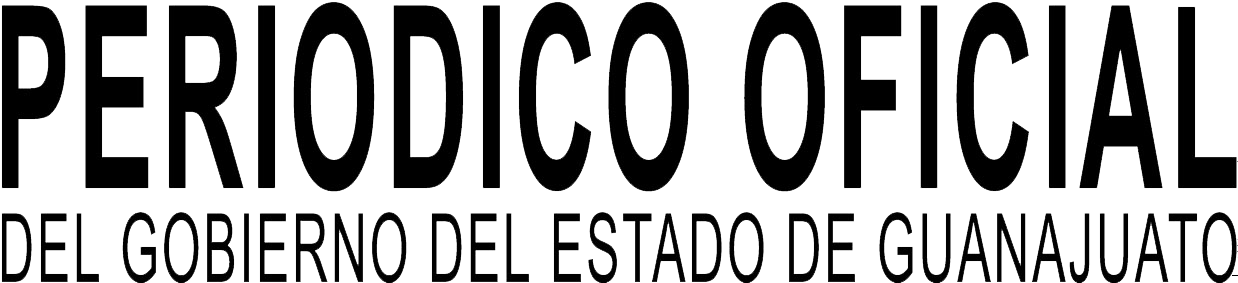 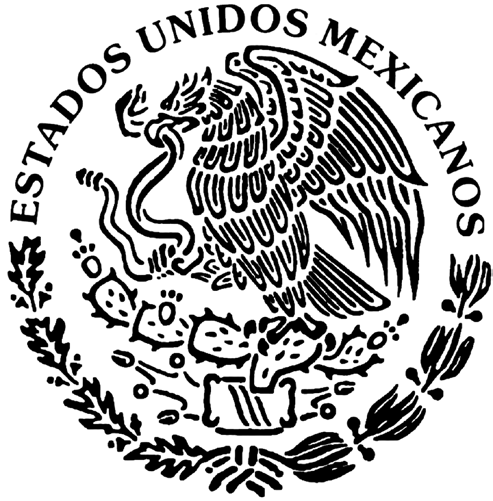 AÑO CVIII TOMO CLVIXGUANAJUATO, GTO., A 26 DE MARZO DEL 2021	NUMERO 61C U A R T A P A R T ES U M A R I O :SECRETARÍA DE FINANZAS, INVERSIÓN Y ADMINISTRACIÓNLINEAMIENTOS Generales de Gestión para Resultados para la Administración Pública del Estado de Guanajuato, para el Ejercicio Fiscal de 2021.	2PODER JUDICIAL DEL ESTADO DE GUANAJUATOCERTIFICACIÓN del Acuerdo mediante el cual se expide el Reglamento para la Mediacióny Conciliación en línea.	32TRIBUNAL DE JUSTICIA ADMINISTRATIVA DEL ESTADO DE GUANAJUATOACUERDO CA.TJA-2021-05-E-01 aprobado por el Consejo Administrativo en la Quinta Sesión Extraordinaria, celebrada el 25 de marzo de 2021, mediante el cual se aprueba el sistema de guardias con el personal administrativo y jurisdiccional necesario para el desarrollo de las funciones que excepcionalmente, de carácter de urgente y a juicio del juzgador se requierandurante el periodo no laborable con motivo de la Semana Santa.	48PRESIDENCIA MUNICIPAL - GUANAJUATO, GTO.ACUERDO modificatorio del H. Ayuntamiento de Guanajuato, Guanajuato al similar por el que se autorizaron los días inhábiles y periodos vacacionales para la administración pública municipal 2021, mediante la modificación del primer párrafo y la adición de un párrafo alAcuerdo primero.	50PAGINA 4826 DE MARZO - 2021PERIODICO OFICIAL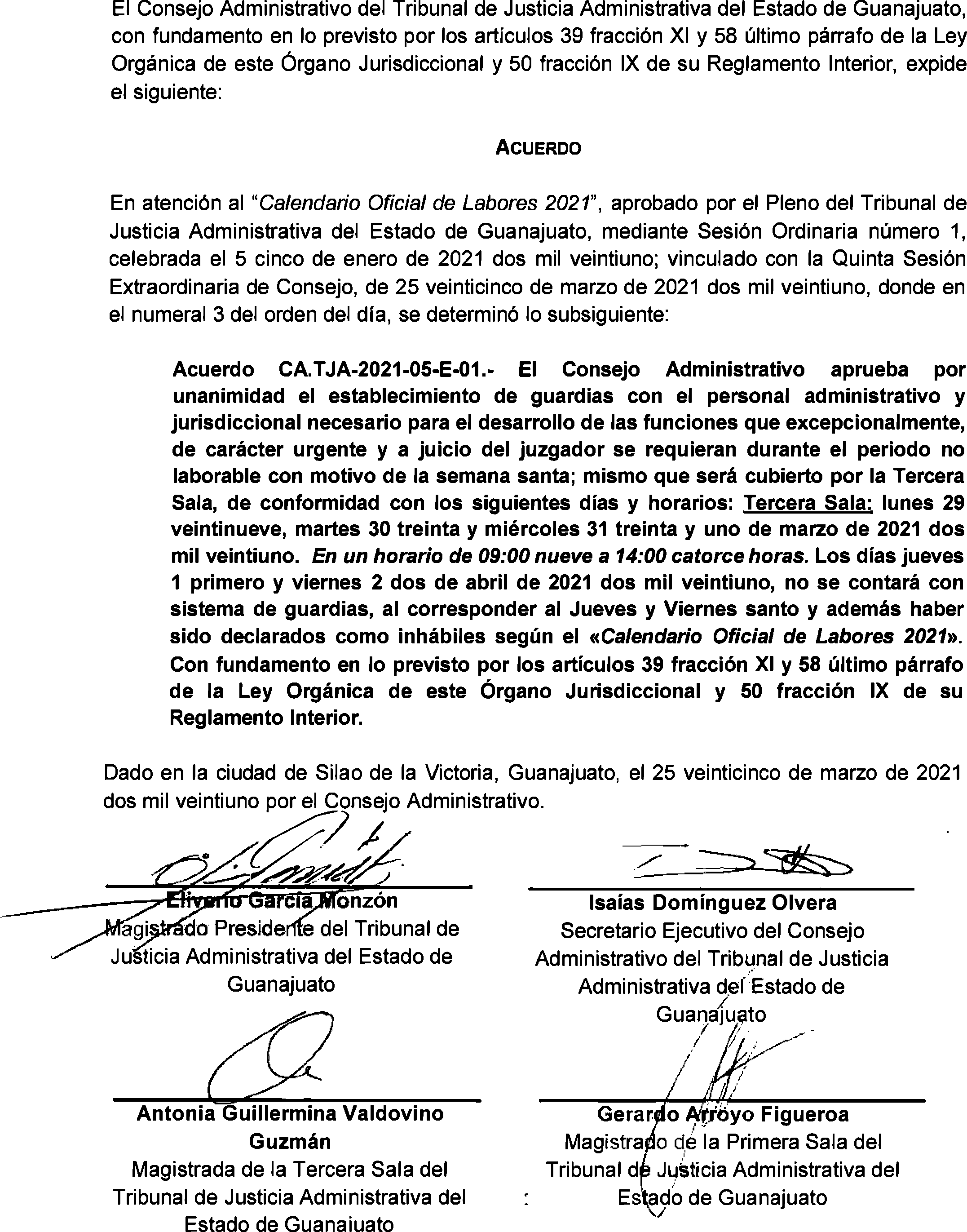 PERIODICO OFICIAL	26 DE MARZO - 2021	PAGINA 49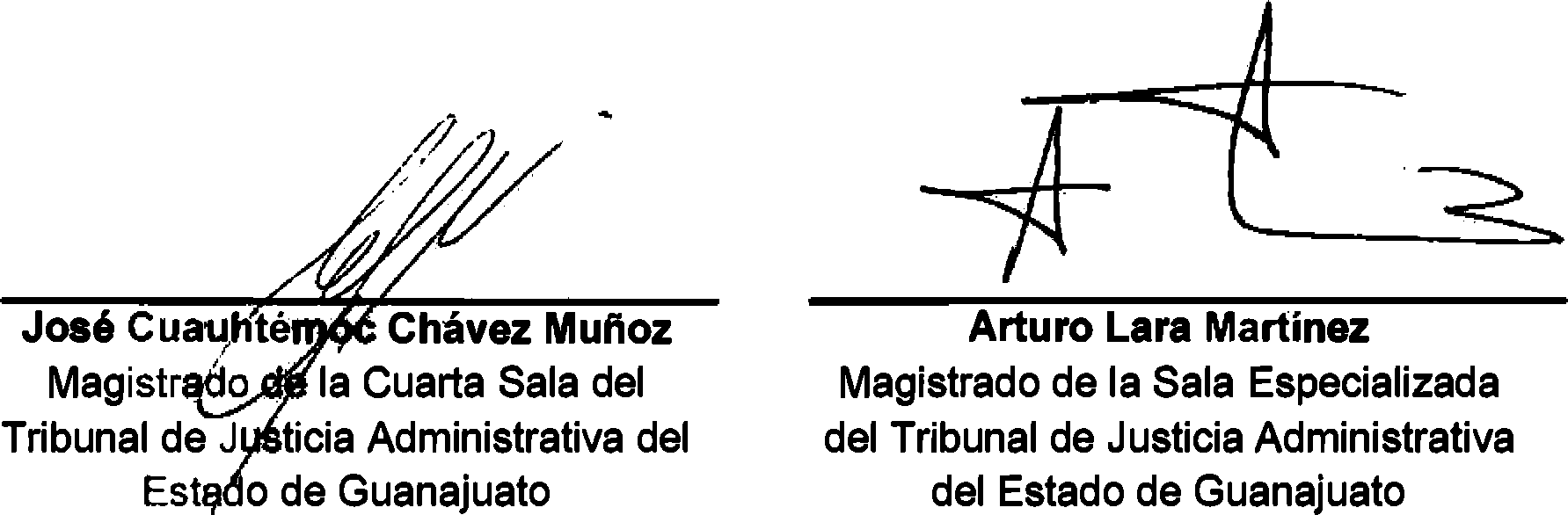 